Сценарий  «Рождество Христово»Дети входят в зал под колокольный звон. Встают около стульчиков. Читают тропарь:Рождество  Твое  Христе Боже наш,Возсия мирови  свет разума:В нем бо звездам служащии, Звездою учахуся,Тебе кланятися Солнцу правды,И Тебе ведети с высоты Востока:Господи слава Тебе.  Ведущий1: Здравствуйте, уважаемые гости, дорогие взрослые и ребята!Сегодня мы собрались, чтобы отпраздновать великий, светлый праздник Рождество Христово! И  предлагаем вам посмотреть рождественскую пьесу.(выключить свет)Ведущая2:Как тиха эта ночь…Как прозрачна она!Вдохновенно глядят небеса.И в объятьях глубокого зимнего снаОжиданием дышат леса.В эту тихую ночь, беззакатной звездой,В мрачной бездне утраченных лет, Загорелся впервые  над грешной землейХристианства божественный свет.(включить свет)Танец звездочек(Звездочки танцуют под  музыку. В конце выбегает  Ангел и встает в середину зала)Девочка: Ангел белый, дух небесный,                 Расскажи нам, друг  чудесный,                 Как летал ты в Вифлеем?                 Ну, а мы расскажем всем!Дети все хором: Расскажи! Расскажи!Ангел: В Вифлеем?Дети все хором: Да! Да! Да!Ангел: О! Это  было очень  давно, две тысячи лет назад! В ту ночь, в городе Вифлееме родился Младенец Христос! Никто-никто не знал об этом, только ангелы! (прикладывает палец к губам). Потому, что все спали…кроме пастухов! 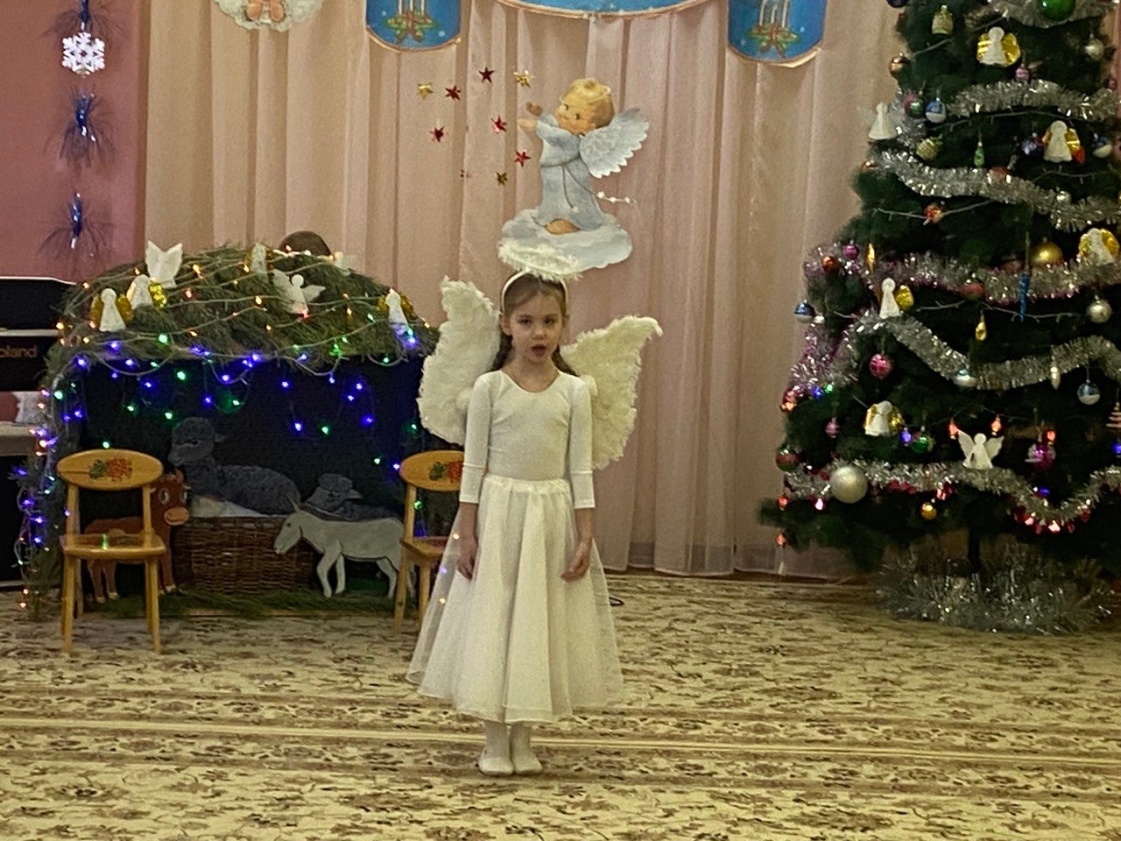 (выходят Мария и Иосиф, садятся возле яслей, Ангел встает в сторонку, пастухам дать палки, выключить свет, выходят с палками пастухи, из поленьев сделать костер, пастухи, сделав круг, садятся в кружок на пол). Ведущий 1: И той же темной ночью тихой                      Пастухи стадо охраняли.                      Скучали, у загона сидя,                      Молчали, засыпали.                      Но  вдруг, один взглянул на небо.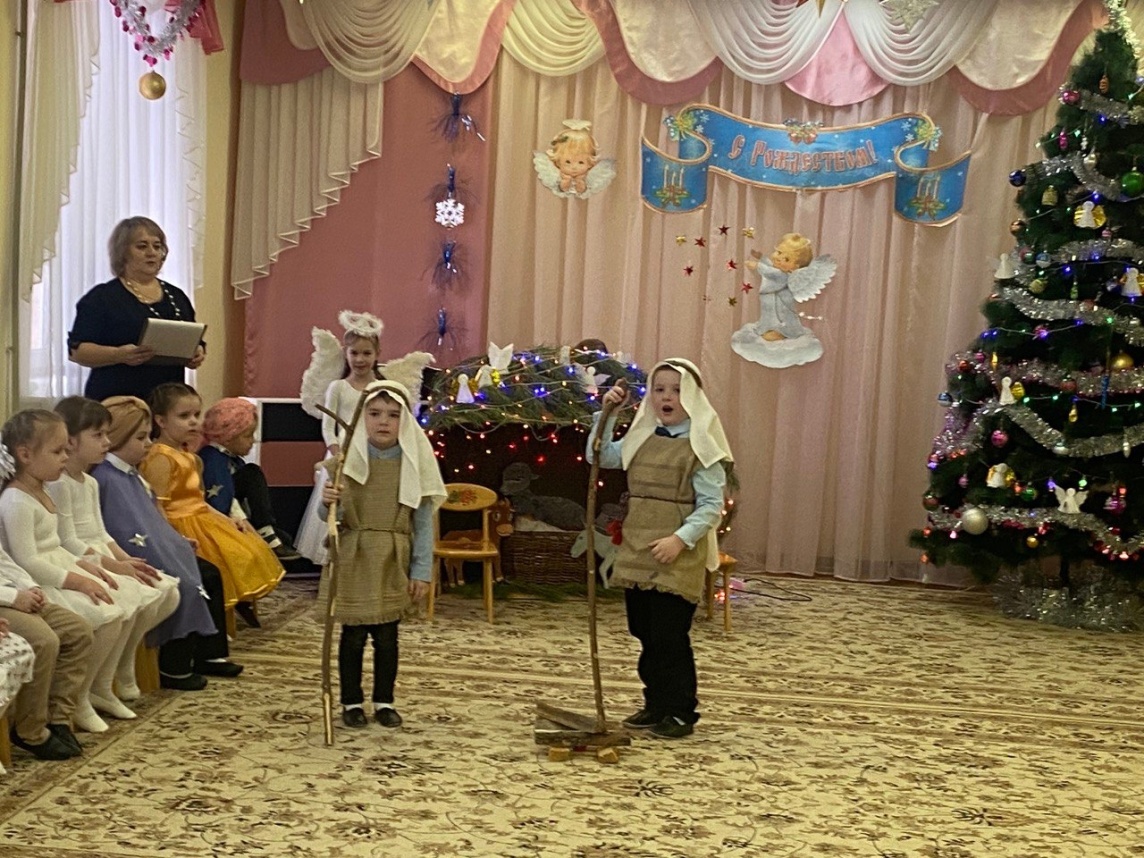 Пастух1: Какая темная ночь! Пастух2: И как тихо! Пастух 3:(смотрит вверх) И какие красивые звезды!(появляется ангел, пастухи от страха закрывают лица руками, ангел дотрагивается рукой до каждого и они открывают лицо).Ангел: Не бойтесь! Я возвещаю  вам великую радость, которая будет всем людям!Послан Богом я принестьЛюдям радостную весть!На земле и в небесах торжество, Христа Бога нашего Рождество!(Ангел убегает в сторонку к вертепу, пастухи вскакивают, они радостно удивляются, включить свет)Пастух1: Это был Ангел!Пастух 2: Да! Он прилетел и сказал, что в городе Вифлееме родился Младенец Христос!Пастух3: И что Младенца спеленали и положили в ясли!Вместе:Мы пойдем, пастухи,Чуду подивиться,Чуду подивиться,Богу поклониться.(прибегает ангел к пастухам)Ангел: Я же, Ангел, покажу вам дорогу.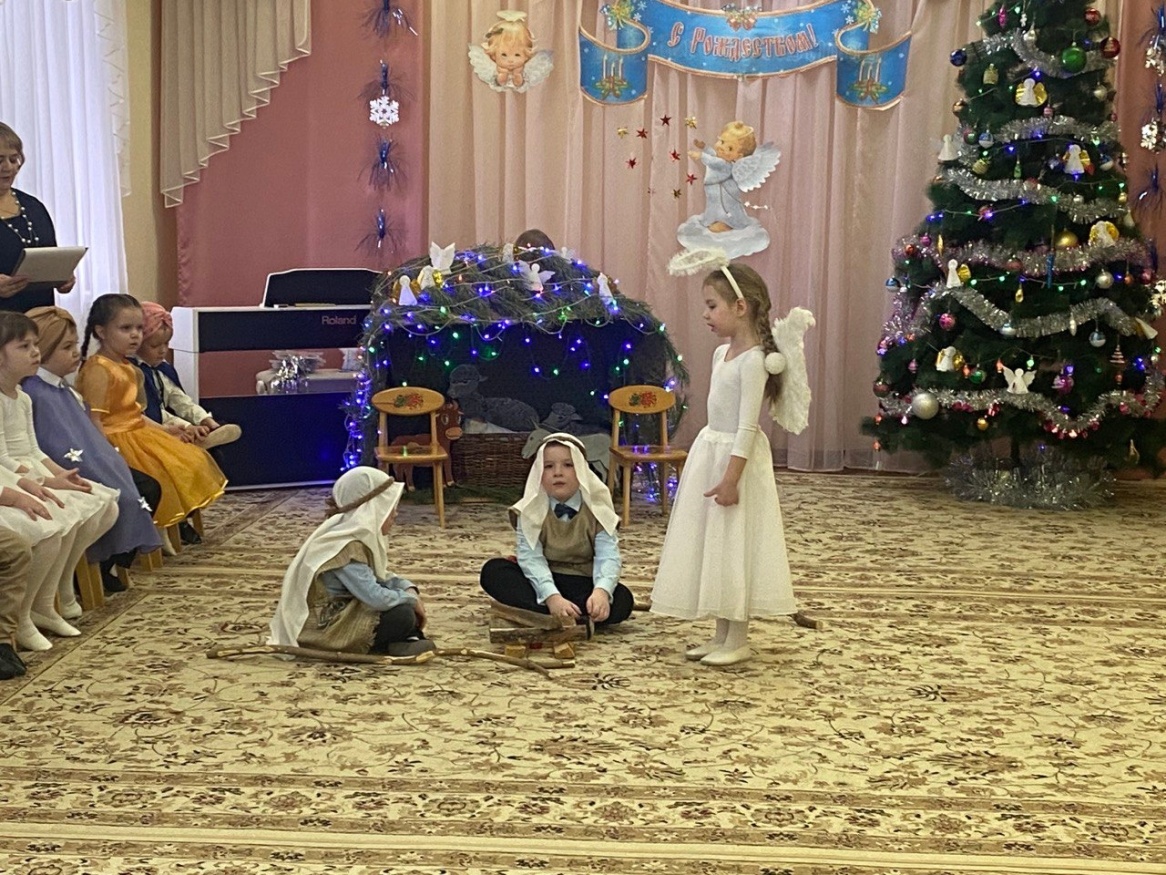 Ведущий 2: Пастухи, поверив слову,                    Припустили во всю прыть,                    Чтоб Младенцу Пресвятому                    Свое сердце отворить.(Пастухи  подходят к яслям, кланяются и садятся на свои места. Палки, поленья  убрать).Песня «Звени, колокол, звени»1.Звон колокольный слышен: Праздник сегодня единый,Глянь-ка в окно и увидишьМарию и божьего сына!Припев: Звени, колокол, звени!Ангел,  поспеши к намИ новость расскажи2.Пастор, пастор ты кудаНаправляешь своё стадо?Посмотри: взошла звезда-Вон туда идти нам надо.Припев: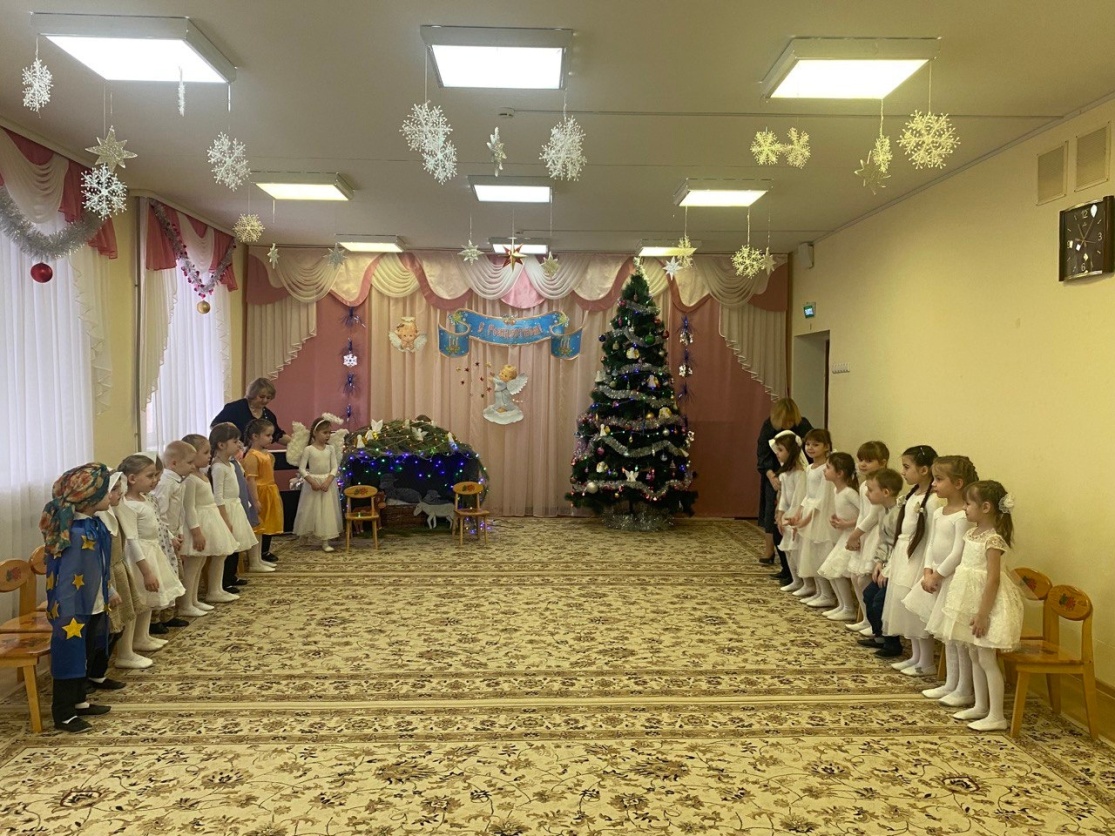 Ведущий 1:Мать Младенца зовут Мария, а ее мужа зовут Иосиф. Над Младенцем  Христом зажглась в небе (показывает вверх)  удивительная звезда! Ее увидели мудрецы, и решили пойти и поклониться Младенцу.(Под музыку выходят мудрецы с дарами, делают круг, встают в середину зала в линейку, лицом к зрителям)Ведущий 2:  По гласу Божьего веленья                       Вела их яркая звезда                       Через пустыни и селенья,                       Через леса и города.Мудрец 1: Куда же делась звезда? Она все время была впереди.Мудрец 2: Мы так долго шли, и вот что-то заблудились.Мудрец 3: Да мы не туда пошли. Вон она звезда!  Над Вифлеемом!               (Идут по кругу  к  яслям,  встают в рядочек к зрителям)Мудрец 1:Вот мы и пришли!Мудрец 2: Мы хотим поклониться Младенцу Христу!Мудрец 3:Мы принесли ему дары! Потому что он Царь!(Мудрецы друг за другом кланяются и ставят подарки на пол перед яслями, и встают в сторону елки. Выходят Мария и Иосиф)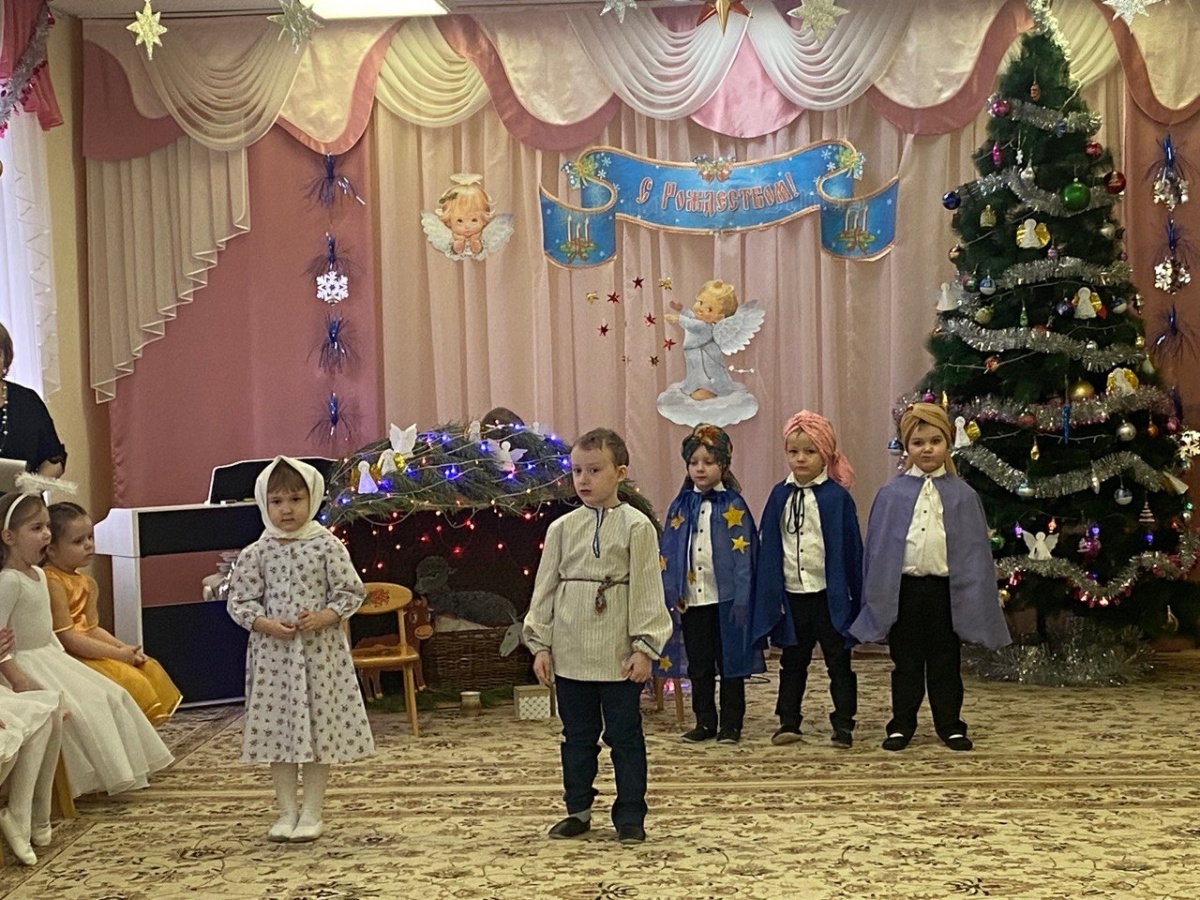 Мария: Пречистая Дева Мария              Иисуса Христа  породила,              В яслях положила,               Звезда ярко сияла,              Трем царям путь  показала              Три царя приходили,              Богу дары приносили,              На колени припадали,               Христа Величали:              «Славите, славите,               Сами люди знаете              Христос родился,               Мир возвеселился.              С праздником поздравляю,              И вам  счастья  желаю! (все садятся на свои места, на стульчики)Ведущий 1:Младенца назвали Иисусом. Он Сын Божий. Он рос очень послушным и добрым. А когда вырос, то совершил великий подвиг. Он спас всех людей. Всех тех, кто поверит в Него. Прошло две тысячи лет, а люди и  Сегодня празднуют Рождество!Песня «Рождество Христово»1. В ночном саду прозрачно и светлоСтоит наш мирный дом,Проходит ангел, белое крылоМелькает за окном.Припев:В пещере ослик кушает овес,В яслях лежит Христос,Осленок носом тянется к Нему,Звезда глядит во тьму.2. Мария держит Сына на руках,Иосиф греет чай.Вот ангел им сказал о пастухах:"Сейчас придут, встречай!"Припев:3. Волхвы дары свои Ему несут,За ними важно вследВерблюды длинноногие идут,Звезда им дарит свет.Припев:(снять одежду у пастухов и мудрецов, платок у Вероники)Танец ангеловВедущий 2 :В Рождество на Руси всегда колядовали. Как только на небе является первая звезда - начинается Святой Ужин, а дети собираются и идут поздравлять всех колядками с рождением Христа! Ребенок:Белый снег белешенькийПостели дороженьку,Чтобы мы игралиРождество встречали.Игра «Саночки»Ведущий 1:Святки заканчивались праздником, который называется Крещение. В этот день, по преданию крестили Иисуса Христа. Этот обряд очень торжественный. Главное событие этого праздника - водосвятие. В старину люди шли к проруби крестным ходом, с крещенскими песнопениями, иконами. Затем священники служили молебен и освящали воду, опуская в нее церковный крест. Ведущий 2: Народ верил, что и прорубь, и место вокруг нее, и вода,  освященная в других местах, обладает целительной силой. Многие из тех, кто присутствовал на водосвятие, старались тут же искупаться в проруби, несмотря на мороз. Они верили, что это их оздоровит. А знаете ли вы, ребята, как называются морозы в этот период? (Крещенские)Ведущий 1: А так же, ребята, на крещение можно погадать и узнать, каким будет будущее, удачлив ли будет наступивший год и что ждет каждого.А хотите и мы  тоже с вами погадаем?«Гадание на горшочках»(посредине зала на лавке стоят 4 горшка)А давайте погадаем, И в горшочек мы заглянем.(Дети водят хоровод и поют)Горшочек с вершочек,Скажи нам дружочек,Что сбудется, станется?Плохое пусть останется.(Из горшочка вынимают полотенце)Ведущий1:Полотенце! Далеко расстилается…Ждет тебя дорога, путешествие.(Хоровод  продолжает кружиться. Выбирают второй горшочек- с булкой)Ведущий 1: Булка!В твоем доме достаток будет, благополучие! (В третьем горшке- лента)Ведущий 1: Лента!Лента- к богатству, прибыли.(В четвертом горшке- пуговица)Ведущий 1: Пуговица! Жить тебе в большой семьеСчастливой жизнью  (Все убирается)        Ведущий 2: А еще у наших предков была традиция сжигать на крещение все свои неприятности и неудачи (взять свечу в руку). Сейчас я зажгу свечу, а вы, глядя на нее, на ее огонек, вспоминайте про себя кого вы обидели, обманули. Кому слово плохое сказали. (выключить свет, зажечь свечу)Смотрите, ребята, на огонь и пусть все ваши неприятности, все неудачи сгорят в этом пламени и больше никогда не вернуться, и не повторятся.Песня «В новом году вам желаем добра»Припев:В Новом году вам желаем добра,Счастья и радости в ваши сердца.Пусть вас Господь на пути сохранитИ год грядущий благословитКуплет 2:Давайте мы будем добрее,Давайте друг друга любить.Любовь - это праздник, забудем обиды,И будем всем праздник дарить.Любовь дарит счастье и дарит улыбки,Любовь покрывает обиды и боль.Любовь прощает другому ошибки,Надеется, верит и ждёт.Ведущий 2:   Ребята, сегодня у нас в гостях   протоиерей Сергий.Вам предоставляем слово.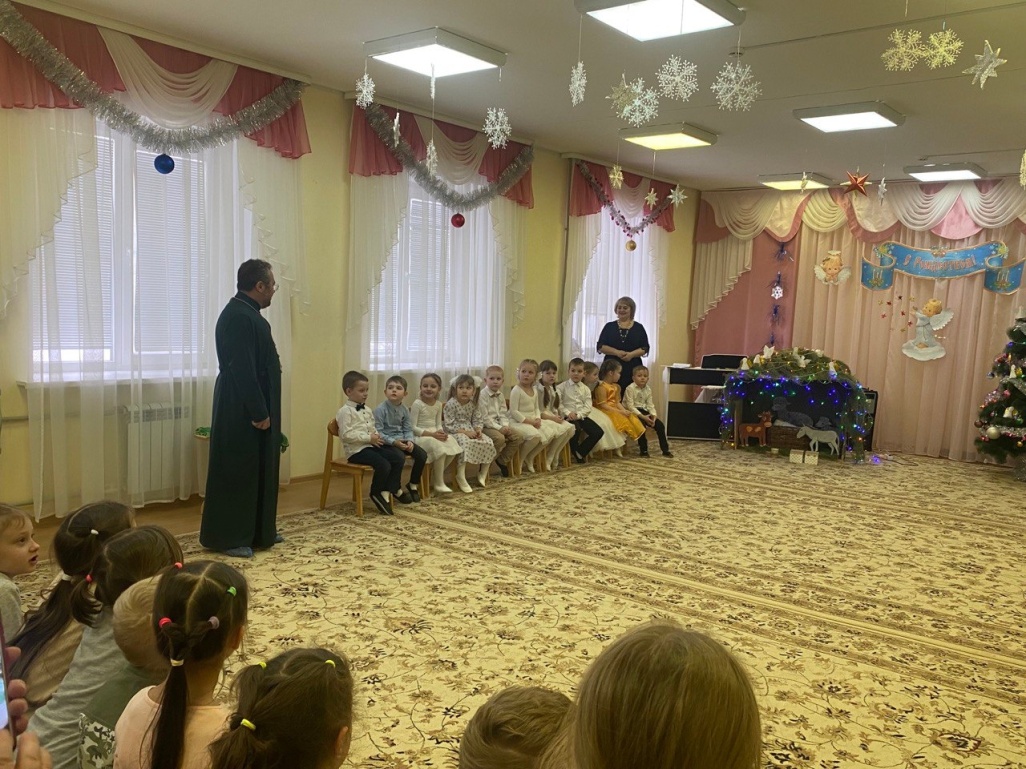   Примите от нашего детского сада небольшой подарок,  в память о нашем празднике.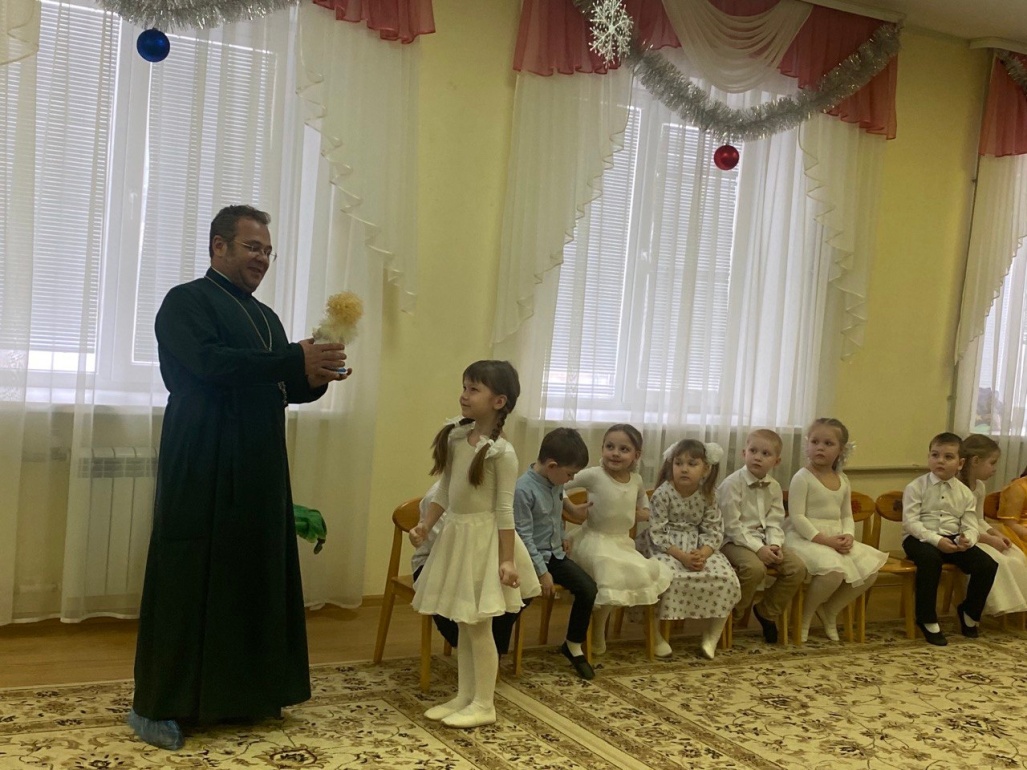 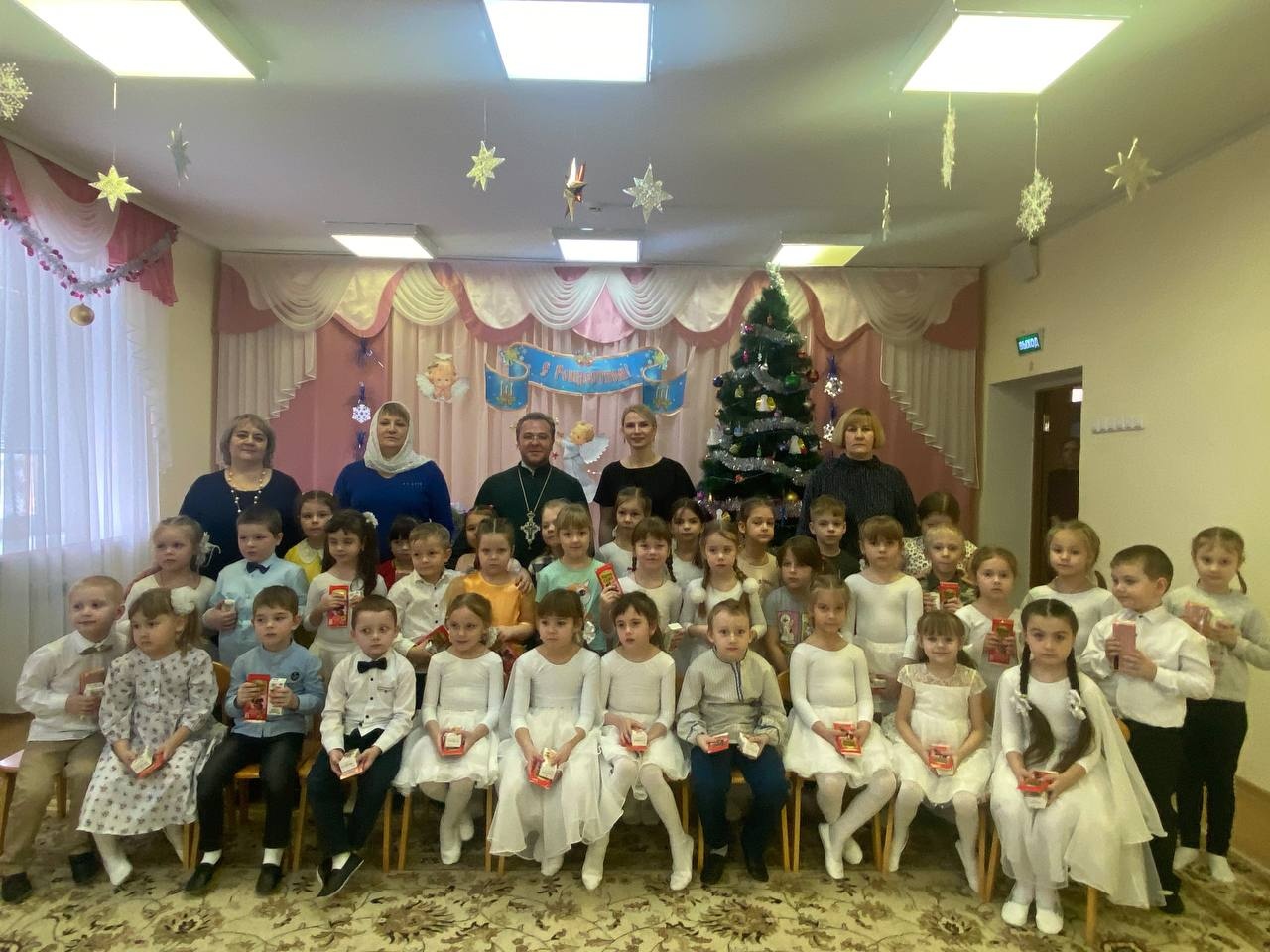 